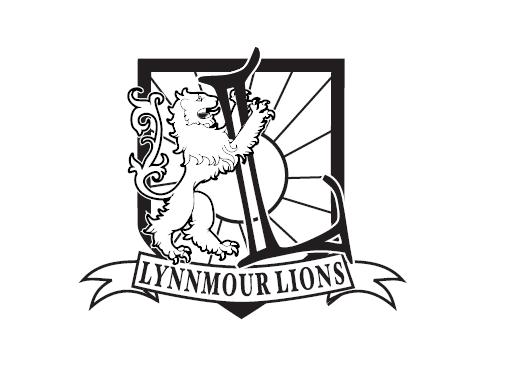 Lynnmour  Elementary  School              800 Forsman Ave. North Vancouver BC V7J 2G6           Telephone: (604) 903-3590 					  E-Mail: lynnmour@sd44.caWelcome Back! We hope you had a fabulous summer!Opening Day and First Week NewsTuesday, September 5, 2017School opens at 8:40am and finishes at 10:40am for current grade 1-7 students.. Please be prompt in picking up your child(ren) as staff are required to attend staff meetings at 10:45. Kindergarten students are not in session todayReturning students go to their last year’s classroom. New students meet in the Library with Mrs. Gilbert and Mrs. Hoodless.Wednesday, September 6, 2017First FULL day (8:40- 2:40)– please remember to bring a healthy recess snack and a healthy lunch. Students will be assigned to their new classroom today. If you haven’t paid your school supply fee ($40.00), please do so this week. Thank you!First day for KINDERGARTEN students!! “A” group meets in the Kindergarten room from 9-11. “A” group students will be assigned to either the Kindergarten class or the K/1 class. “B” group meets in the Kindergarten room from 12:15-2:15.Thursday, September 7, 2017All Gr. 1-7 students in session 8:40-2:40.Kindergarten “A” group in session from 9-11, “B” group in session from 12:15-2:15Friday, September 8, 2017All Gr. 1-7 students in session 8:40-2:40.Kindergarten “A” group in session from 9-11, “B” group in session from 12:15-2:15Welcome Back Assembly at 11:00am. Please join us.September Calendar items and information items:September 12th 		Individual PHOTO day September 18th 	early dismissal (1:40pm) for parent/teacher interviewsSeptember 19th 	parent/teacher interviews 2:40-4:40September 19th 	PAC sponsored Welcome Back BBQ (more info to follow)September 27th		Hot Lunch (Pizza)September 27th 		District Collaboration Day 1:40 dismissal September 28th 		Terry Fox Assembly & Run 1:30September 29th  	Orange Shirt Day We are excited to welcome all returning families and new families to Lynnmour! We are looking forward to a great year!Please contact the school if you have any questions or concerns about the first week. The school office will be open from Monday, August 28th t to Friday, September 1st from 8:00am – 3:00pm. Kelly La Roue			                                                                                 Angela MeulePrincipal			                                                                                 Vice Principal